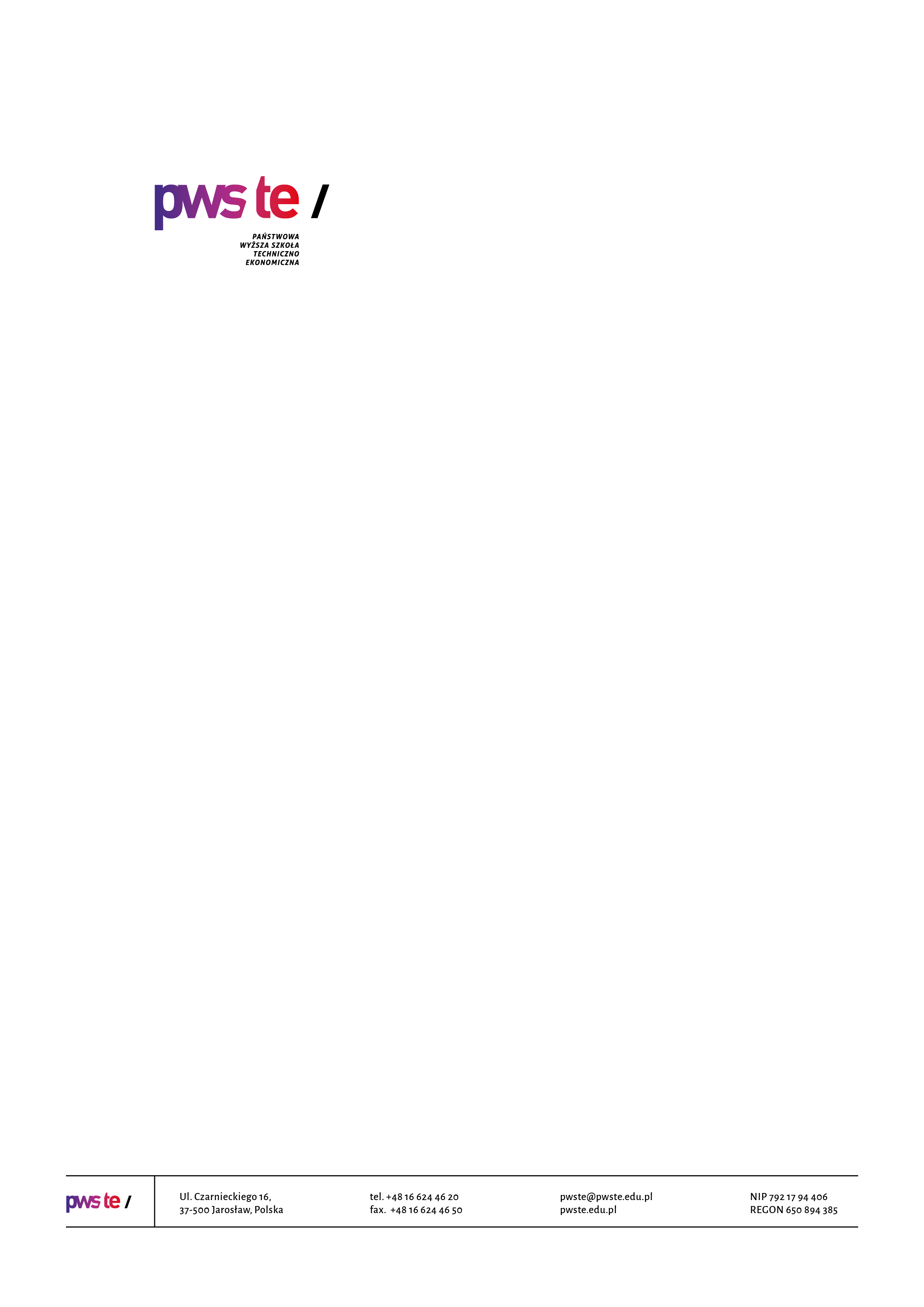 Raport z badańrok akademicki 2020/2021Ankieta oceny jakości prowadzenia zajęć dydaktycznych 
z wykorzystaniem metod i technik kształcenia na odległość przez nauczyciela akademickiegoInstytut Stosunków MiędzynarodowychOpracowanie:Dział KształceniaJarosław, luty 2021WprowadzenieW dniach od 18 grudnia 2020 roku do 15 stycznia 2021 roku zostało przeprowadzone badanie ankietowe wśród nauczycieli akademickich Instytutu Stosunków Międzynarodowych zatrudnionych na podstawie umowy o pracę w roku akademickim 2020/2021 w Państwowej Wyższej Szkole Techniczno-Ekonomicznej im. ks. Bronisława Markiewicza w Jarosławiu.Celem przeprowadzonego badania było uzyskanie opinii nauczycieli akademickich na temat jakości prowadzenia zajęć dydaktycznych z wykorzystaniem metod i technik kształcenia na odległość.Badanie zostało zrealizowane na podstawie elektronicznego kwestionariusza ankiety, który umieszczony został w powiązanej z systemem USOS, aplikacji Ankieter.W badaniu udział wzięło 5 nauczycieli akademickich Instytutu Stosunków Międzynarodowych, co stanowiło ponad 56% wszystkich nauczycieli zatrudnionych w roku akademickim 2020/2021 w niniejszym Instytucie.Zebrany materiał został poddany szczegółowej analizie i przedstawiony w niniejszym raporcie. Ze względu na ilościowy charakter, dane zostały zaprezentowane w formie diagramów oraz tabel.Struktura grupy respondentówJak Pani/Pan ocenia motywację STUDENTÓW do nauki w czasie prowadzenia zajęć zdalnych?Inne uwagimotywacja zależy od grupy – są grupy aktywne, zainteresowanie oraz mniej aktywne;zweryfikują zaliczenia i egzaminy;brak uwag;brak.Jak Pani/Pan ocenia skuteczność realizacji zajęć zdalnych w kontekście zdobywania wiedzy, umiejętności, kompetencji społecznych?Czy w przyszłości chciałaby Pani/chciałby Pan żeby część zajęć była prowadzona zdalnie?Największą trudność w technicznych aspektach edukacji zdalnej sprawiło Pani/Panu?czasem przerwa w dostawie Internetu;szybkość łączy internetowych, zawieszanie się systemu w momencie dużej liczby studentów 
z włączonymi kamerami, problemy z mikrofonami w momencie udzielania odpowiedzi (np. echo, pogłos, itp.);nie miałam trudności;brak utrudnień;zerwanie połączenia z Internetem – jeden przypadek.Największą trudność, z punktu widzenia organizacji procesu dydaktycznego, sprawiło Pani/Pan?Jakie narzędzia informatyczne były przez Panią/Pana wykorzystywane do prowadzenia zajęć?teams, mail, usos;microsoft teams, e-mail, messenger;platforma teams – 2 osoby;teams.Czy otrzymał/a Pan/Pani wystarczające wsparci ze strony Uczelni do efektywnego prowadzenia zajęć zdalnie?Instytut/Jednostka MiędzyinstytutowaLiczba nauczycieli akademickich, do których została wysłana ankietaLiczba nauczycieli akademickich, którzy wypełnili ankietę% udziałInstytut Stosunków Międzynarodowych9556%bardzo źle[liczba wskazanych odp.]źle[liczba wskazanych odp.]trudno powiedzieć [liczba wskazanych odp.]dobrze 
[liczba wskazanych odp.]bardzo dobrze     [liczba wskazanych odp.]Wiedza00041Umiejętności00140Kompetencje społeczne01031